Guylène Soulard (danseuse Butô)Artiste amateur, je m’intéresse aux espaces et aux corps, à leur matière et à leurs mouvements, à leur incandescence, leur transparence et leur transformation Parmi d’autres formes d’art, comme l’argile, le dessin et le clown, mais aussi l’Art Gestalt-thérapie, la danse a toute sa place dans cette quête et recherche permanente.Etape essentielle de mon chemin : je découvre le butô avec Gyohei Zaitsu en 2009. Ma danse prend alors vraiment présence, forme et densité. Depuis, je ne cesse de chercher dans cette voie Je danse pour la vie qui frémit et la mort aussi….Je danse pour être en vie et se transformer….Comme un funambule sur son fil, je cherche l’équilibre dans le déséquilibre…J’explore les espaces d’entre deux …la frontière…..le paradoxeJe veux donner ma danse à un lieu, à un jardin, à un autre, à vous qui m’invitez..J’irai danser chez vous, pour vous, pour toucher lumières et ombres….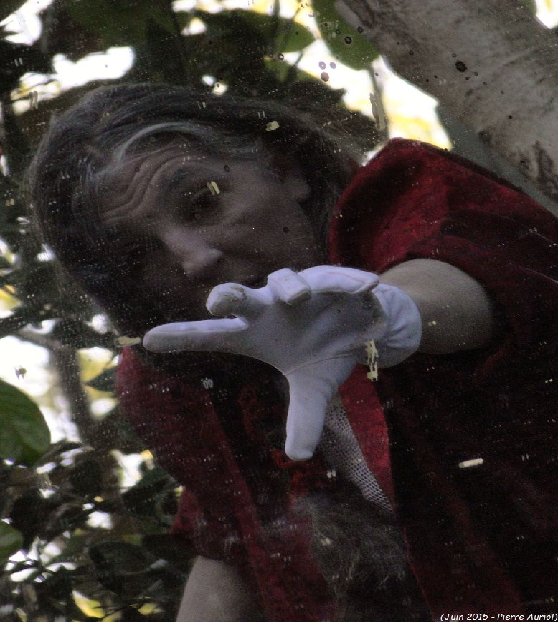 